1. ОБЩИЕ ПОЛОЖЕНИЯ.1.1. Данное Положение разработано в соответствии с пунктом 7 части 3 статьи 47 Федерального закона № 273-ФЗ «Об образовании в Российской Федерации» от 29.12.2012, Уставом МБДОУ «ДС № 97 «Светлица» (далее по тексту - «Учреждение») с целью регламентации  порядка доступа педагогов к информационно-телекоммуникационным сетям, учебным и методическим материалам, материально-техническим средствам.1.2. Доступ педагогических работников к вышеперечисленным ресурсам обеспечивается в целях качественного осуществления педагогической деятельности.2. ПОРЯДОК ДОСТУПА К  ИНФОРМАЦИОННО-ТЕЛЕКОММУНИКАЦИОННЫМ СЕТЯМ2.1. Доступ педагогических работников к информационно-телекоммуникационной сети Интернет в Учреждении осуществляется с персональных компьютеров (ноутбуков, планшетных компьютеров и т.п.), подключенных к сети Интернет, в пределах установленного лимита на входящий трафик, а также возможности Учреждения по оплате трафика / без ограничения времени и потребленного трафика.2.2. Для доступа к информационно-телекоммуникационным сетям в Организации педагогическому работнику предоставляются идентификационные данные (логин и пароль / учётная запись / электронный ключ и др.). Предоставление доступа осуществляется системным администратором / заместителем заведующего по учебно – воспитательной и методической работе.  3. ПОРЯДОК ДОСТУПА К БАЗАМ ДАННЫХ3.1. Педагогическим работникам обеспечивается доступ к следующим электронным базам данных:-       профессиональные базы данных (специализированная литература, диагностика, тесты, словари и т.п.);-       информационные справочные системы;-       поисковые системы.3.2. Доступ к перечисленным электронным базам данных осуществляется на условиях, указанных в договорах, заключенных Учреждением с правообладателем электронных ресурсов (внешние базы данных).3.3. Информация об образовательных, методических, научных, нормативных и других электронных ресурсах, доступных к пользованию, размещена на сайте Учреждения в разделе «Информационно-образовательные ресурсы». В данном разделе описаны условия и порядок доступа к каждому отдельному электронному ресурсу.4.ПОРЯДОК ДОСТУПА К УЧЕБНЫМ И МЕТОДИЧЕСКИМ МАТЕРИАЛАМ4.1 Учебные и методические материалы, размещаемые на официальном сайте, находятся в открытом доступе.4.2 Педагогическим работникам по их запросам могут выдаваться во временное пользование учебные и методические материалы, входящие в оснащение методического  кабинета.4.3 Выдача педагогическим работникам во временное пользование учебных и методических материалов, входящих в оснащение методического кабинета, осуществляется заместителем заведующего по учебно – воспитательной и методической работе.4.4. Срок, на который выдаются учебные и методические материалы, определяется заместителем заведующего по учебно – воспитательной и методической работе.4.5 Выдача педагогическому работнику и сдача им учебных и методических материалов фиксируются в журнале выдачи. (Приложение №1)4.6. Педагогический работник несет ответственность за сохранность выданного ему учебного или методического материала. 4.7. При получении учебных и методических материалов на электронных носителях, подлежащих возврату, педагогическим работникам не разрешается стирать или менять на них информацию.5. ПОРЯДОК ДОСТУПА К МАТЕРИАЛЬНО-ТЕХНИЧЕСКИМ СРЕДСТВАМ ОБЕСПЕЧЕНИЯ ОБРАЗОВАТЕЛЬНОЙ ДЕЯТЕЛЬНОСТИ5.1. Доступ педагогических работников к материально-техническим средствам обеспечения образовательной деятельности осуществляется:- без ограничения к спортивному и музыкальному  залам и иным помещениям и местам проведения занятий во время, определенное в расписании работы функциональных помещений, утвержденном заведующим.5.2. Использование движимых (переносных) материально-технических средств обеспечения образовательной деятельности (проекторы и т.п.) осуществляется по письменной заявке установленной формы (Приложение № 2), поданной педагогическим работником (не менее чем за 3 рабочих дней до дня использования материально-технических средств) на имя лица, ответственного за сохранность и правильное использование соответствующих средств.5.3. Выдача педагогическому работнику и сдача им движимых (переносных) материально-технических средств обеспечения образовательной деятельности фиксируются в журнале выдачи. (Приложение №3)5.4. Для копирования или тиражирования учебных и методических материалов педагогические работники имеют право пользоваться копировальным автоматом. Педагогический работник может сделать не более 50 черно – белых  копий страниц формата А4 в квартал.Количество сделанных копий (страниц формата А4) при каждом копировании фиксируется педагогическим работником в журнале использования копировального аппарата. (Приложение № 4)6. ЗАКЛЮЧИТЕЛЬНЫЕ ПОЛОЖЕНИЯ6.1. Срок действия положения до принятия нового положения. 6.2. При изменении законодательства в акт вносятся изменения в установленном законом порядке.приложение № 1 к Положению  ЖУРНАЛвыдачи учебных и методических материалов педагогическим работникам МБДОУ приложение № 2 к Положению  Заместителю заведующего по УВ и МР                                                                             _______________________________                                                            педагогического работника________________________________ЗаявкаПрошу выдать  (наименование материально – технического средства) для организации  ________________(указать мероприятие)________________________,которое запланировано на  (указать дату).ДАТА                                                                                                                 ПОДПИСЬприложение № 3 к Положению  ЖУРНАЛвыдачи движимых материально – технических средств педагогическими работниками МБДОУ приложение № 4 к Положению  ЖУРНАЛиспользования копировального аппаратапедагогическими работниками МБДОУ № п/пДата выдачиНаименование учебно – методического материалаФИОРаботника, получившего учебно – методический материалУстановленный срок сдачи учебно – методического материалаРоспись в получении учебно – методического материала Роспись о сдаче учебно – методического материала1.2.№ п/пДата выдачиНаименование материально – технического средстваФИОРаботника, материально – техническое средствоУстановленный срок сдачи материально – технического средстваРоспись в получении  материально – технического средстваРоспись о сдаче материально – технического средства1.2.датаФИО работникаКол – во сделанных копий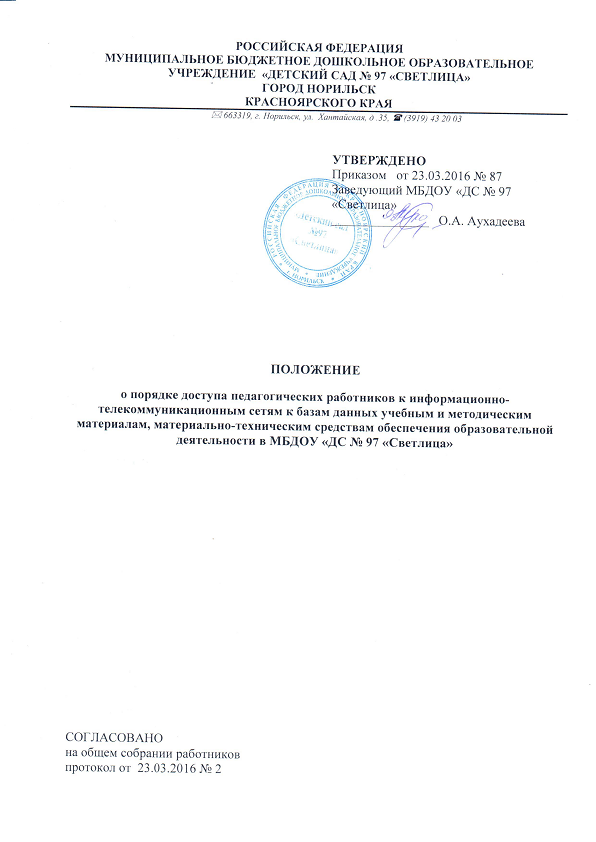 